Publicado en Barcelona el 16/11/2020 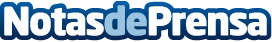 'La Revelación de la Unidad', el libro que arroja luz a algunos de los mayores misterios de la historiaEl libro, escrito por Adrián García Bona, desvela algunos de los mayores misterios de la historia tras ocho años de intensa búsqueda. Un conocimiento que permite reconciliar las aparentes diferencias entra las grandes civilizaciones de la antigüedadDatos de contacto:DavidResponsable de prensa Ediciones Obelisco933098525Nota de prensa publicada en: https://www.notasdeprensa.es/la-revelacion-de-la-unidad-el-libro-que-arroja_1 Categorias: Nacional Historia Literatura http://www.notasdeprensa.es